МКОУ Тогучинского района «Лебедевская средняя школа»	Консультация для воспитателей «Современные подходы к патриотическому воспитанию дошкольников в условиях ФГОС»                                                                                   Васпитатель                                                                 1-квалификацинонной категории                                                                         Кулажникова Лариса Ивановна2023 год                                 Консультация для воспитателей «Современные подходы к патриотическому воспитанию дошкольников в условиях ФГОС»Опираясь на требования ФГОС, традиции отечественной педагогики и особенности нового времени, воспитателям целесообразно стремиться к построению модели духовного развития малышей, отвечающей следующим требованиям:-Процесс нравственного и патриотического воспитания следует ориентировать на полноценное развитие личности дошкольника. Этого можно добиться посредством реализации этнопедагогических идей, которые через приобщение к русским народным традициям способствуют становлению духовно богатых граждан, отличающихся стремлением жить интересами своего народа, уважительным и справедливым отношением к старшему поколению, заботой об окружающем мире, адекватной долей требовательности к себе.- Воспитательная работа по становлению патриотизма должна носить комплексный характер, охватывать все виды деятельности дошкольника. Важно дать понять детям, что патриотизм — не просто абстрактное понятие, а повседневное проявление любви к своей стране, деятельности для ее блага. Педагогу стоит выстроить деятельность малышей таким образом, чтобы она соответствовала принципам регионализации образования и требованиям ФГОС — через расширение используемых методических материалов, разработку новых форм работы с детьми, организацию проектной, исследовательской, творческой совместной активности.- Включение духовного, патриотического и нравственного компонента в практику дошкольного образования осуществляется посредством переход от образов и понятий, близких дошколятам, к более абстрактным. Так, чтобы осознать значимость и величие родовых традиций и культурных достижений, становление которых стало доступным благодаря вкладу соотечественников, малышам важно принять ценность своей семьи, мудрость советов предков, святость народных традиций. Деятельность, реализуемая для достижения ключевых целей нравственно-патриотического воспитания дошкольников по ФГОС, должна быть интересной для малышей и эмоционально насыщенной. Опора на чувственную сферу ребенка позволяет актуализировать внимание на объекте изучения, собственных поступках и действиях, развить чувство сопереживания и готовности к активному участию.- Развитие патриотических чувств невозможно без коллективной деятельности, позволяющей каждому индивиду осознавать нормы поведения, особенности гражданских и социальных взаимоотношений. Приобщение детей к празднованию памятных дат, участию в мероприятиях нравственно-патриотической направленности помогает выработать формы поведения, советующие образу будущего сознательного гражданина, достойного продолжателя славных традиций русского народа.Таким образом, педагогические условия организации деятельности по нравственно-патриотическому воспитанию включают в себя следование принципу «от простого к сложному», эмоциональную насыщенность предлагаемого дошкольникам материала, комплексность характера воздействия, которое должно быть направленно на всестороннее формирование личности в коллективной и индивидуальной деятельности.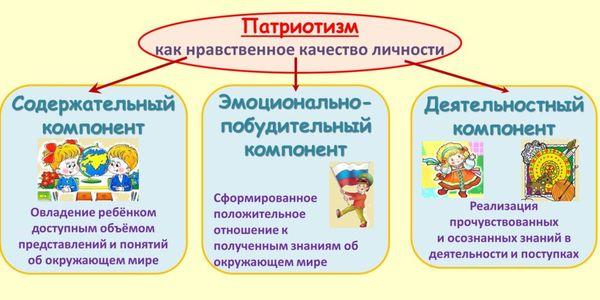 Этапы  патриотического воспитания дошкольников: предварительный,  базовый (формирование нравственных основ личности, накопление опыта нравственного поведения и взаимоотношений с другими людьми, развитие нравственных чувств); художественно-ознакомительный (знакомство с народными традициями, национальным искусством); когнитивно-эмоциональный (развитие интереса к своей стране); эмоционально-действенный (формирование желания и умения реализовать отношения и знания в практической и воображаемой деятельности).Средства патриотического воспитания: окружающая среда, художественная литература и искусство, фольклор, практическая деятельность. Выбор средств должен быть адекватен каждому этапу воспитания.Методы патриотического воспитания соответствуют этапам работы с детьми и их возрасту: повышают познавательную активность, эмоциональность восприятия дошкольников, корректируют формирующиеся у детей представления о Родине, координируют разные виды деятельности. Построение педагогического процесса на каждом этапе с учетом возрастных возможностей детей (при отборе соответствующих методов) и доминирующих целей воспитания. Сочетание разных методов. Создание условий для успешного воспитания патриотических чувств дошкольников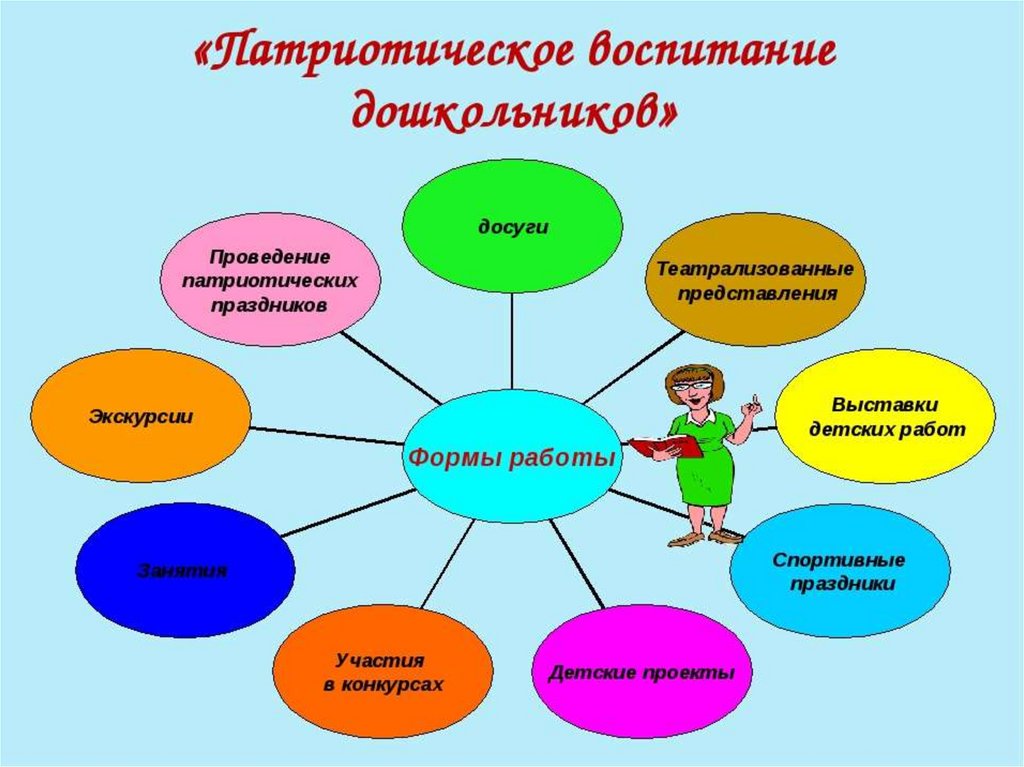 Задачи:Воспитывать любовь и трепетное отношение к ценностям семьи, детского сада, родного города.Способствовать формированию желания участвовать в общественных мероприятиях, направленных на благоустройство своего двора, территории группы, улиц родного города.Учить заботливому отношению к родным и близким людям, младшим сверстникам и старшему поколению.Воспитывать уважение к труду разных профессий.Развивать интерес к традициям родного края, соблюдать их и сохранять.Формировать трепетное отношение к природе, ее ресурсам, экономно их расходовать.Знакомить с символикой российского государства, ее значением для народа и страны в целом.Дать представления о правах ребенка, направленных на защиту интересов каждого дошкольника.Расширить представления детей о регионах страны, ее больших городах.Воспитывать гордость за россиян, достигших успехов в разных областях деятельности: сельском хозяйстве, науке, спорте, культуре, образовании.Способствовать развитию интернациональных чувств по отношению к другим народам, их культуре, традициям.Нравственно-патриотическое воспитание ребенка - сложный педагогический процесс. В основе его лежит развитие нравственных чувств. Чувство Родины. Оно начинается у ребенка с отношения к семье, к самым близким людям — к матери, отцу, бабушке, дедушке. Это корни, связывающие его с родным домом и ближайшим окружением. Чувство Родины начинается с восхищения тем, что видит перед собой малыш, чему он изумляется и что вызывает отклик в его душе. И хотя многие впечатления еще не осознаны им глубоко, но, пропущенные через детское восприятие, они играют огромную роль в становлении личности патриота.У каждого народа свои сказки и все они передают от поколения к поколению основные нравственные ценности: добро, дружбу, взаимопомощь, трудолюбие. Произведения устного народного творчества не только формируют любовь к традициям своего народа, но и способствуют развитию личности в духе патриотизма.Немалое значение для воспитания у детей интереса и любви к родному краю имеет ближайшее окружение. Постепенно ребенок знакомится с детским садом, своей улицей, городом, республикой, а затем и со страной, ее столицей и символами. Задача педагога — отобрать из массы впечатлений, получаемых ребенком, наиболее доступные ему: природа и мир животных дома (детского сада, родного края); труд людей, традиции, общественные события и т. д. Причем эпизоды, к которым привлекается внимание детей, должны быть яркими, образными, конкретными, вызывающими интерес. Поэтому, начиная работу по воспитанию любви к родному краю, педагог обязан сам его хорошо знать. Он должен продумать, что целесообразнее показать и рассказать детям, особо выделив наиболее характерное для своего края. Любой край, область, даже небольшая деревня неповторимы. В каждом месте своя природа, свои традиции и свой быт. Отбор соответствующего материала позволяет формировать у дошкольников представление о том, чем славен одной край. Родной город. Надо показать ребенку, что родной город славен своей историей, традициями, достопримечательностями, памятниками, лучшими людьми.Какие сведения и понятия о родном городе способны усвоить дети? Четырехлетний ребенок должен знать название своей улицы и той, на которой находится детский сад. Внимание детей постарше нужно привлечь к объектам, которые расположены на ближайших улицах: школа, почта, аптека и т. д., рассказать об их назначении, подчеркнуть, что все это создано для удобства людей.Диапазон объектов, с которыми знакомят старших  дошкольников расширяется - это район и город в целом, его достопримечательности, исторические места и памятники. Детям объясняют, в честь кого они воздвигнуты. Старший дошкольник должен знать название своего города, своей улицы, прилегающих к ней улиц, а также в честь кого они названы. Ему объясняют, что у каждого человека есть родной дом и город, где он родился и живет. Для этого необходимы экскурсии по городу, на природу, наблюдения за трудом взрослых, где каждый ребенок начинает осознавать, что труд объединяет людей, требует от них слаженности, взаимопомощи, знания своего дела. И здесь большое значение приобретает знакомство детей с народными промыслами, народными умельцами республики.В нравственно-патриотическом воспитании огромное значение имеет пример взрослых, в особенности же близких людей. На конкретных фактах из жизни старших членов семьи (дедушек и бабушек, участников Великой Отечественной войны, их фронтовых и трудовых подвигов) необходимо привить детям такие важные понятия, как "долг перед Родиной", "любовь к Отечеству", "ненависть к врагу", "трудовой подвиг" и т. д. Важно подвести ребенка к пониманию, что мы победили потому, что любим свою Отчизну, Родина чтит своих героев, отдавших жизнь за счастье людей. Их имена увековечены в названиях городов, улиц, площадей, в их честь воздвигнуты памятники.Продолжением данной работы является знакомство детей с другими городами России, со столицей нашей Родины, с гимном, флагом и гербом государства. Неверно полагать, что воспитывая любовь к семье, мы уже тем самым прививаем любовь к Родине. К сожалению, известны случаи, когда преданность своему дому уживается с безразличием к судьбе страны, а иногда даже с предательством. Поэтому важно, чтобы дети как можно раньше увидели "гражданское лицо" своей семьи. (Знают ли они, за что их дедушка и бабушка получили медали? Знают ли знаменитых предков? и т.д.). Показать через малое большое, зависимость между деятельностью одного человека и жизнью всех людей - вот что важно для воспитания нравственно-патриотических чувств.Организованная таким образом работа будет способствовать правильному развитию микроклимата в семье, а также воспитанию любви к своей стране.Например, воспитывая у детей любовь к своему городу, необходимо подвести их к пониманию, что их город - частица Родины, поскольку во всех местах, больших и маленьких, есть много общего:повсюду люди трудятся для всех (учителя учат детей; врачи лечат больных; рабочие делают машины и т. д.);везде соблюдаются традиции: Родина помнит героев, защитивших ее от врагов;повсюду живут люди разных национальностей, совместно трудятся и помогают друг другу;люди берегут и охраняют природу;есть общие профессиональные и общественные праздники и т. д.Воспитание любви к своему Отечеству, гордости за свою страну должно сочетаться с формированием доброжелательного отношения к культуре других народов, к каждому человеку в отдельности, независимо от цвета кожи и вероисповедания. Безусловно, гуманное отношение к людям разных национальностей создается у ребенка в первую очередь под влиянием родителей и педагогов, т. е. взрослых, которые находятся рядом с ним. Особенно это актуально в наши дни, когда среди какой-то части взрослого населения возникают противостояния по данным проблемам. Поэтому особенно важно в детском саду поддержать и направить интерес ребенка к людям других национальностей, рассказать, где территориально живет данный народ, о своеобразии природы и климатических условий, от которыx зависит его быт, характер труда и т. д.К концу дошкольного периода ребенок должен знать: Россию населяют люди разных национальностей; у каждого народа свой язык, обычаи и традиции, искусство и архитектура; каждый народ талантлив и богат умельцами, музыкантами, художниками и т. д.Система и последовательность работы по воспитанию у детей патриотических чувств.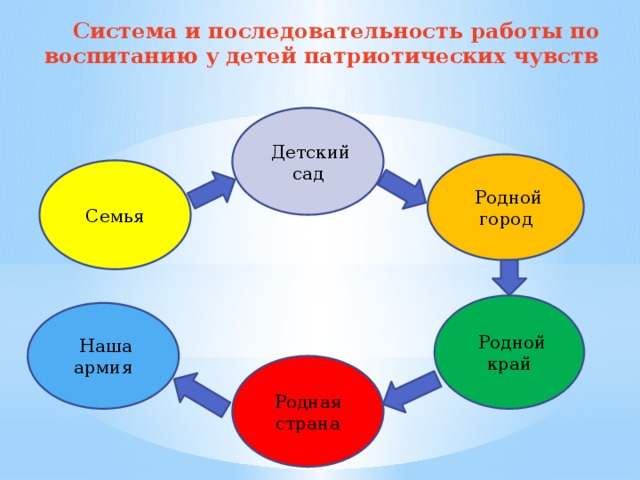 Таким образом, решая задачи нравственно-патриотического воспитания, каждый педагог должен строить свою работу в соответствии с местными условиями и особенностями детей, учитывая следующие принципы:- «позитивный центризм» (отбор знаний, наиболее актуальных для ребенка данного возраста);- непрерывность и преемственность педагогического процесса;- дифференцированный подход к каждому ребенку, максимальный учет его психологических особенностей, возможностей и интересов;- рациональное сочетание разных видов деятельности, адекватный возрасту баланс интеллектуальных, эмоциональных и двигательных нагрузок;- деятельностный подход;- развивающий характер обучения, основанный на детской активности.Основной формой нравственно-патриотического воспитания детей являются тематические занятия. Важно, чтобы они повышали детскую мыслительную активность. Этому помогают приемы сравнения (труд в колхозе раньше и теперь, счёты и компьютеры и т. д., вопросы, индивидуальные задания). Нужно приучать детей самостоятельно анализировать увиденное, делать обобщения, выводы. Можно предложить найти ответ в иллюстрациях, спросить у родителей и т. д.Учёт возрастных особенностей детей требует широкого применения игровых приемов, которые важны как для повышения познавательной активности детей, так и для создания эмоциональной атмосферы занятия. Например, в игре "Магазин сувениров" ребенку предлагается определить: где, из какого материала изготовлена конкретная поделка, как она называется (хохлома, дымка, гжель). Большой интерес вызывают у детей игры в «поездки и путешествия».Следует подчеркнуть, что трудности в ознакомлении детей с бытом, традициями, отдельными историческими моментами вызваны тем, что дошкольникам свойственно наглядно-образное мышление. Поэтому необходимо использовать не только художественную литературу, иллюстрации, шутку и т. д., но и наглядные предметы и материалы (национальные костюмы, старинную мебель, посуду, орудия труда и т. д.). «Бытовая повседневность» чрезвычайно эффективна для ознакомления детей со сказками, народными промыслами, бытовыми предметами старины. Для этого желательны посещения музеев, а также организация специальных помещений в детском саду. Именно здесь для ребенка открывается возможность первого проникновения в историю быта родного края. Кроме того, в подобном «помещении» расширяются возможности подачи информации посредством игры (через героев сказок и т. д.). Не менее важным условием нравственно-патриотического воспитания детей является тесная взаимосвязь с родителями. Прикосновение к истории своей семьи вызывает у ребенка сильные эмоции, заставляет сопереживать, внимательно относиться к памяти прошлого, к своим историческим корням. Взаимодействие с родителями по данному вопросу способствует бережному отношению к традициям, сохранению вертикальных семейных связей. Большое значение имеют семейные экскурсии по району, городу или селу, посещение с родителями отдельных предприятий и учреждений района и т. д. Итоги таких экскурсий могут быть выражены в фотовыставке, совместном с ребенком выступлении или снятом фильме. Целесообразно использовать проектную деятельность. Причем воспитатель вместе с родителями должен выбрать и определить тему исследования, разумно ограничивая ее "территориальные" и "временные рамки". Хорошо, когда проект включают в себя работу фольклорного плана (разрисовка глиняных игрушек, народное плетение и т. д., а также местные традиционные праздники и обряды, рождественские святки, русской масленицы и т. д. Безусловно, все это приобщает детей к истории края и своего народа, воспитывает любовь к Родине.В настоящее время эта тема актуальна, так как сегодня одним из приоритетных направлений государственной политики является стабилизация семьи, что отражено в нормативных документах — Семейном Кодексе, Законе РФ «Об образовании», Концепции дошкольного воспитания. На современном этапе реализация законодательной базы предусматривает переосмысление и изменение содержания и форм работы с семьей. К сожалению, приходится отмечать, что современные семьи не всегда педагогически состоятельны, они остро нуждаются в квалифицированной поддержке и помощи различных специалистов. В последнее время все чаще говорят о разрушении традиционных устоев семьи, что является одной из причин кризиса в нравственной сфере современного общества. Решить имеющиеся проблемы возможно, осуществляя новые подходы при организации взаимодействия ДОУ с семьей. Сотрудничество педагогов и родителей предполагает равенство позиций партнеров, уважительное отношение друг к другу взаимодействующих сторон с учетом их индивидуальных возможностей и способностей. Важнейшим способом реализации сотрудничества педагогов и родителей является их взаимодействие, в котором родители — не пассивные наблюдатели, а активные участники воспитательного процесса.Литература предложена воспитателям для работы.Н.Ф. Виноградова «Наша Родина» Москва 1984г. В ней представлены произведения разных жанров, направленных на патриотическое воспитание.А.Д .Жариков «Растите детей патриотами» Москва 1980г.Е.И. Корнеева «Фольклорные праздники и развлечения в патриотическом воспитании дошкольников» Москва 1995г.Л.И. Беляева «Формирование положительного отношения к явлениям общественной жизни у детей дошкольного возраста на материале Советской Армии» Москва 1977г.Н.В. Алешина «Ознакомление дошкольников с окружающим и социальной действительностью». Автор в своей книге представила систему работы по данной теме, охвачены все разделы (семья, детский сад, город и т.д.). использовать в работе данную книгу легко, так как материал распределен понедельно, материал постепенно усложняется, новый материал строится на закреплении пройденного.Е.К. Ривина «Государственная символика России» В пособии представлены конспекты познавательных бесед, сценарии досуговых мероприятий, в которых раскрываются нравственное значение. История и функции государственных символов России. Фрагменты данных конспектов можно использовать в работе с детьми старшего дошкольного возраста. Данная книга хороша для повышения уровня знаний педагогов.Р.И. Подрезова «Планирование и конспекты занятий по развитию речи детей в ДОУ» (Патриотическое воспитание) Москва 2007г. Данная книга удобна в работе с детьми тем, что все конспекты систематизированы в соответствии с базовыми программами детских садов. Автор предлагает нам дополнительный материал, который можно использовать для составления собственных занятий.Л.В Логинова «Что может герб нам рассказать» Москва 2006г.          Директор школы                                      Гунькина Н.В. 